Student Name:………………………………….Q1: Let  be an  module and let  be any nonempty collection of  submodules of   . Show that:(a)  is a submodule of.(b) If  is a finite family of submodules of  then     , where      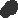 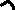 Q2: State and prove the 2nd  Isomorphism Theorem.Let be a ring and let be a cyclic module. Show that .Q3: If   are three -modules , and   are two -module homeomorphisms . Show that:i)  If  is an integral domain then .ii).iii) If  is exact sequence the the following sequence is exact:.Where  are the restriction of  and  on  and  ) respectively.Q4: If be an module homomorphism such that ,Show that.Using part A to prove that If M is simple (irreducible) then f is either zero or isomorphism.Let  be two R-modules, show that the sequence:is exact, whereand are  the canonical injective and projective respectively.أ تمنى لكم التوفيقTime: 2 hoursريض 5411King Saud University3/3 /2020Med Term ExamSecond Term